                                                                                                                                        № 1  Сентябрь 2014 Здравствуйте, дорогие друзья!Мы рады встретиться с вами на страницах нашей газеты!Спешим рассказать о мероприятиях, в которых приняли активное участие дети в летний период.1 июня - день защиты детей.В детском саду прошел праздник «Здравствуй, лето!». В нем приняли участие все дети и педагоги.6 июня - день рождение А.С.Пушкина. В группах старшего дошкольного возраста прошел  утренник «Путешествие по сказкам А.С.Пушкина».Воспитатели познакомили детей с творчеством поэта. Читали произведения Александра Сергеевича, загадывали загадки по его произведениям, рисовали иллюстрации к сказкам.1сентября 2014 - день знаний!Мы рады снова встретиться с Вами в стенах нашего детского сада после летних каникул.Желаем Вам и вашим деткам совершать новые открытия, с удовольствием приходить в садик.Одна из  замечательных традиций, которые мы с радостью поддерживаем- это поздравление с Днем знаний учителей и учеников средней школы № 115. Ежегодно 1 сентября воспитанники группы «Паутинка» отправляются в школу со своими воспитателями Лаврентьевой Натальей Васильевной и Борисенко Татьяной Васильевной. С цветами и с хорошим настроением ребята заходят в классы, произносят добрые слова, знакомятся с учителями.7 сентября легкоатлетический пробег «Испытай себя»Не менее важной стала традиция – участие наших воспитанников массовом легкоатлетическом пробеге «Испытай себя».  Не стал исключением и этот год! Спасибо всем принявшим участие в этом спортивном испытании. А в следующем году ждем всех тех, кто еще не решился к нам присоединиться. Это прекрасный повод для воспитания в ваших детях спортивного духа и приобщения их к здоровому образу жизни с самого раннего возраста.Интересное мероприятие - «Спортивное ориентирование», было организовано инструктором по физической культуре, Ириной Николаевной, в котором приняли участие дети и родители групп: «Пчелки», «Лучики», «Сказочная страна», Ласточка».В зашифрованном слове указывалось место, где был спрятан клад. Дети и родители должны были искать подсказки, опираясь на маршрутный лист, разработанный для каждой команды. «Неделя здоровья» проходила в нашем  детском саду                                      с 8 сентября по 12 сентября 2014г.Со спортом нужно подружиться.
Всем тем, кто с ним еще не дружен.
Поможет вам он всем взбодриться.
Он для здоровья очень нужен.
Был разработан ежедневный план, в котором каждому новому дню было дано название:- понедельник – Олимпийский- вторник – Я – пешеход- среда – Музыкально – Сказочный- четверг – Экологически – Медицинский- пятница – СпортивныйКаждый новый день решались определенные задачи, исходящие из его названия. Воспитатели подошли очень творчески к проведению мероприятий. В первый день проходило торжественное открытие «Недели здоровья», проводились веселые разминки, дети отгадывали загадки и был поставлен проблемный вопрос: что нужно делать, чтобы быть здоровым? Утром все вышли на площадки детского сада, где проходили соревнования «Испытай себя!», дети были «олимпийцами», выполняли скоростной бег, прыжки в длину, метание мяча в даль, челночный бег, преодолевали препятствия, лазая по различным лестницам, не забывали поиграть в подвижные игры и потанцевать на музыкальной площадке. Все прошло весело, энергично, воспитатели помогали ребятам соблюдать заданный маршрут и организовали их на станциях.Среди детей старшего дошкольного возраста проходила спартакиада, после которой состоялось награждение победителей. Много творчества и фантазии проявили дети и родители, участвуя в конкурсе флажков.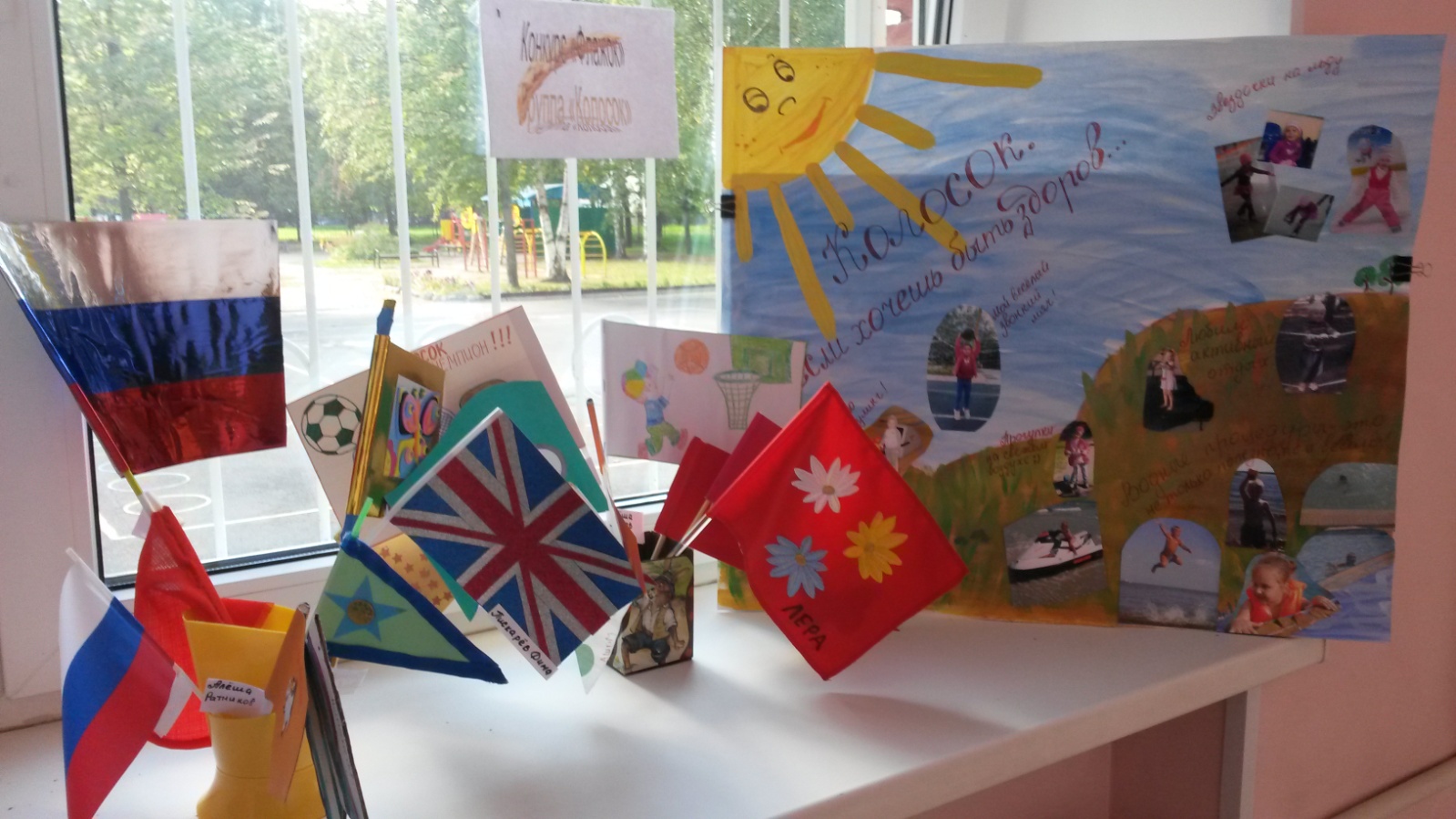  «Неделя здоровья» прошла очень насыщенно, дети показали, что они знают, как быть здоровым, что нужно для этого делать, а главное у них есть желание больше играть в спортивные игры, гулять, заниматься физкультурой не только в спортивном зале, но и на улице. Пятница была заключительным днем. В музыкальном зале была поставлена инсценировка «Петя Болейкин», ребята помогали Пете стать здоровым. В  зале проходила выставка детских работ, дети с интересом рассматривали работы других групп, обсуждали, что им понравилось больше. После все выходили на площадки детского сада, где были организованны спортивные игры и упражнения.    Советуем:В режим дня ребенка должны войти  закаливающие процедуры. Предлагаем следующее расписание.           Утром - воздушная ванна в течение 15 минут; из них 6-7 минут советуем делать гимнастику.После воздушной ванны и гимнастики- умывание до пояса водой, температура которой 16-14 градусов, а если прежде водных процедур не проводили- 27 градусов.До и после умывания - полоскание горла. В первые дни -  теплой водой- 36-33 градуса; через каждые 5 дней снижать ее температуру на 1градус, доведя до 18-16. Эта процедура особенно полезна ослабленным, часто болеющим детям. Исходная температура воды для них та же, но снижать ее надо медленнее - каждые 7дней. Если ребенок заболел, полоскание не прекращают, но снижать температуру воды не следует. Лучше даже полоскать горло водой более теплой - на один градус выше, чем до заболевания.Закаленному ребенку можно утреннее умывание до пояса заменить общим обливанием или душем; или, встав с постели, пусть умоется и вымоется до пояса, а обливание сделайте после солнечной ванны.Ножные контрастные ванны - после дневного сна.Эту процедуру можно заменить обливанием ног. Начальная температура воды- 28 градусов, понижая ее каждые 8-4 дня (для ослабленных детей- каждые 7 дней), довести до 16 градусов.Все закаливающие процедуры лучше проводить утром и днем, около 9 и 15 часов.Исследования показали, что в это время суток у детей дошкольного возраста лучше развиваются приспособительные реакции к колебаниям температуры.Основные правила закаливания ребенка.Приступать к закаливанию можно в любое время года.Закаливание эффективно только тогда, когда его проводят систематически; без постоянного подкрепления достигнутые результаты снижаются.Нельзя резко увеличивать продолжительность и силу закаливающих воздействий. Нарушение принципа постепенности может вызвать переохлаждение и заболевание ребенка.Закаливающие процедуры нельзя начинать, если ребенок болен.Эффективность закаливающих процедур увеличивается, если их проводят комплексно.Процедура должна нравиться ребенку, вызывать положительные эмоции.Легко ли научить ребёнка правильно вести себя на дороге?На первый взгляд легко. Надо только познакомить его с основными требованиями Правил дорожного движения и никаких проблем.На самом деле очень трудно. Ведь мы, родители, каждый день на глазах родного чада нарушаем эти самые пресловутые Правила, и не задумываемся, что ставим перед ребёнком неразрешимую задачу: как правильно? Как говорят или как делают?Когда же ребёнок попадает в дорожное происшествие, то виноваты все: водитель, детский сад, школа, Госавтоинспекция. Почему не научили, не показали, не уберегли? Забывая при этом, что в первую очередь родители своим примером должны научить и уберечь.Если вы действительно заинтересованы в том, чтобы ваш ребёнок владел навыками безопасного поведения на дороге, то не сводите процесс обучения к пустой и бесполезной фразе: "Будь осторожен на дороге". Она не объясняет ребёнку, чего собственно на дороге надо бояться. Где его может подстерегать опасность? Лучше используйте движение в детский сад и обратно для отработки навыков поведения на дороге.Ребёнок твёрдо должен знать, что дорогу можно переходить только в установленных местах: на пешеходном переходе и на перекрёстке. Но и в данном случае никто не может гарантировать его безопасность. Поэтому, прежде чем выйти на дорогу, остановитесь  с ребёнком на расстоянии 50см – 1метра от края проезжей части, обратите его внимание, что посмотреть налево и направо надо обязательно с поворотом головы, и если с обеих сторон нет транспорта представляющего опасность, можно выйти на проезжую часть. Переходить дорогу надо спокойным размеренным шагом и не в коем случае не бегом.Большую опасность для детей представляют не регулируемые пешеходные переходы. Здесь ребёнку важно убедиться, что расстояние до автомашин с обеих сторон позволит ему перейти дорогу без остановки на середине проезжей части.На регулируемом пешеходном переходе объясните ребёнку, что красный и жёлтый сигнал светофора – запрещающие. Особенно опасно выходить на дорогу при жёлтом сигнале, потому что некоторые машины завершают проезд перекрёстка и при этом увеличивают скорость. Зелёный сигнал - разрешающий, но он не гарантирует пешеходу безопасный переход, поэтому прежде чем выйти на дорогу надо посмотреть налево и направо и убедиться, что все машины остановились, опасности нет.Часто ребята оказываются под колёсами транспорта, когда, выйдя из автобуса или троллейбуса, пытаются перейти на другую сторону дороги. Объясните ребёнку, что в данном случае опасно обходить транспортное средство как впереди, так и сзади, потому что оно большое и из-за него ничего не видно. Надо подождать пока автобус или троллейбус уедет.Если ваш ребёнок скоро идёт в первый класс, то уже сейчас неоднократно пройдите с ним маршрут от дома до школы и обратно, обращая внимание малыша не все опасности, которые могут встретиться ему в пути. Заранее оговорите, что в сложной ситуации надо обратиться к помощи взрослых. Дайте возможность ребёнку пройти этот маршрут самостоятельно, наблюдая за ним со стороны. Затем детально проанализируйте вместе с ним все его действия.22-26 сентября неделя, посвященная безопасности на дорогах.Обучая детей в детском саду правилам поведения на улице, воспитатели используют разные формы работы. Это беседы, обсуждение ситуаций, наблюдения, экскурсии, заучивание стихов, чтение художественной литературы, просмотр видеоматериалов, настольные и дидактические игры. Стараются создать у детей положительный настрой. Работа проводится комплексно по всем разделам воспитания и обучения. На всех ее этапах важно взаимодействие педагог- родитель- ребенок. Знания закрепляются в играх, развлечениях, соревнованиях, конкурсах. Именно во время игр у детей воспитывается характер, расширяются представления об окружающем мире, формируются и совершенствуются двигательные навыки, точность движений, внимательность, сосредоточенность, т.е. все те качества, которые так необходимы для предупреждения опасности. Помогает нам в этом созданная в группе предметно- развивающая среда: настольные игры, дорожные знаки, макет перекрестка, на котором представлены проспекты, перекресток, дома, светофор, машины, дорожные знаки. Работа по воспитанию безопасного поведения дошкольника на улице ведется в течении всего учебного года. А неделя,  посвященная безопасности на дорогах проходит осенью и весной и всегда заканчивается праздником.                                                         До новых встреч!                                                                Газета «Любознайка»Учредитель и редакция «Детский сад №125 Выборгского района Санкт-Петербурга»Тираж 25 экземпляровНаш адрес: Санкт-Петербург, проспект Луначарского, дом 62, корп.3Чудесный день защиты детокНе зря нам открывает лето!Важнейшей теме посвящен,Прекрасно вдохновляет он!Давайте каждый день старатьсяТепло детишкам улыбаться,Их будущее- делать краше,Ведь дети- суть всей жизни нашей!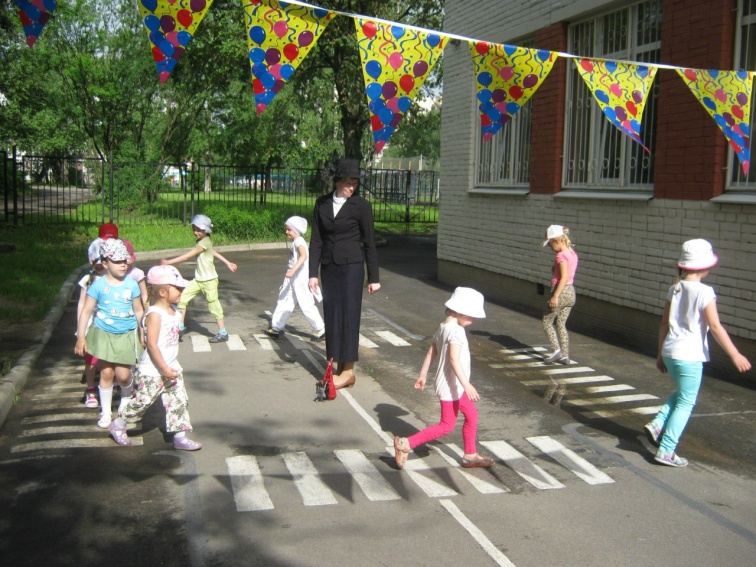 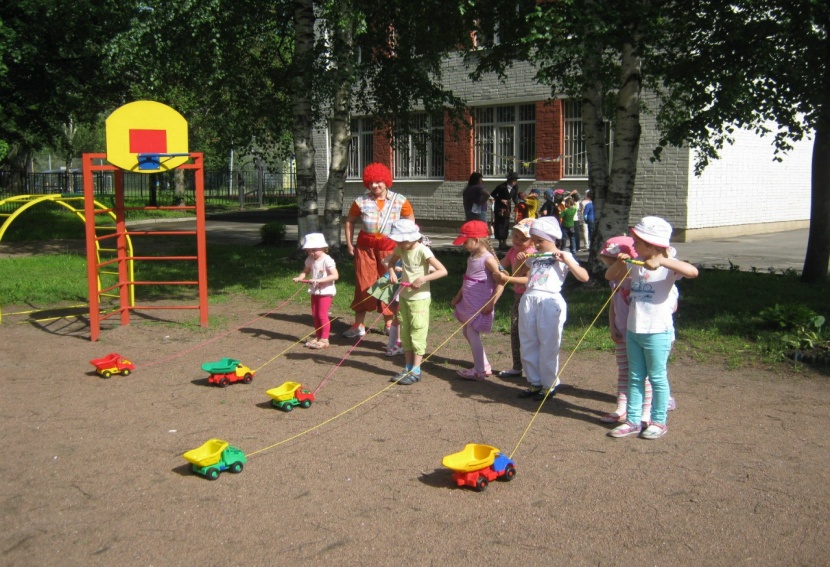 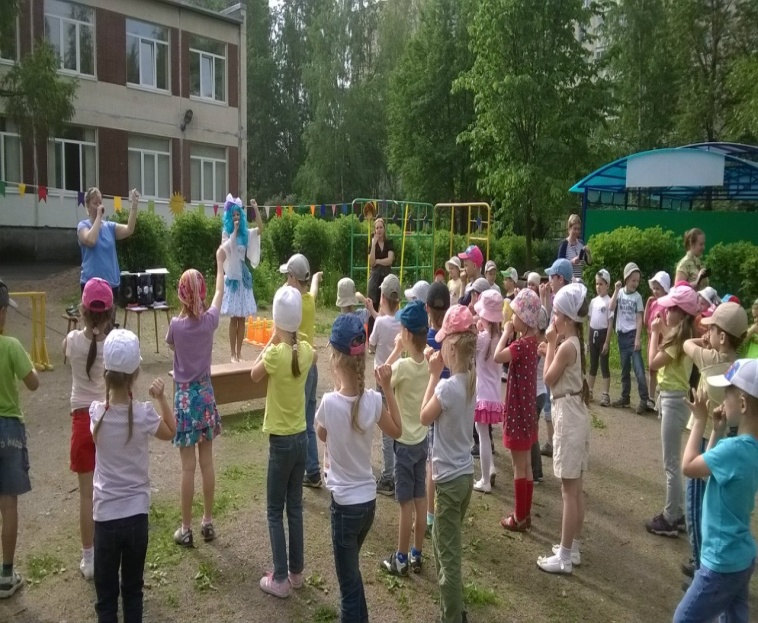 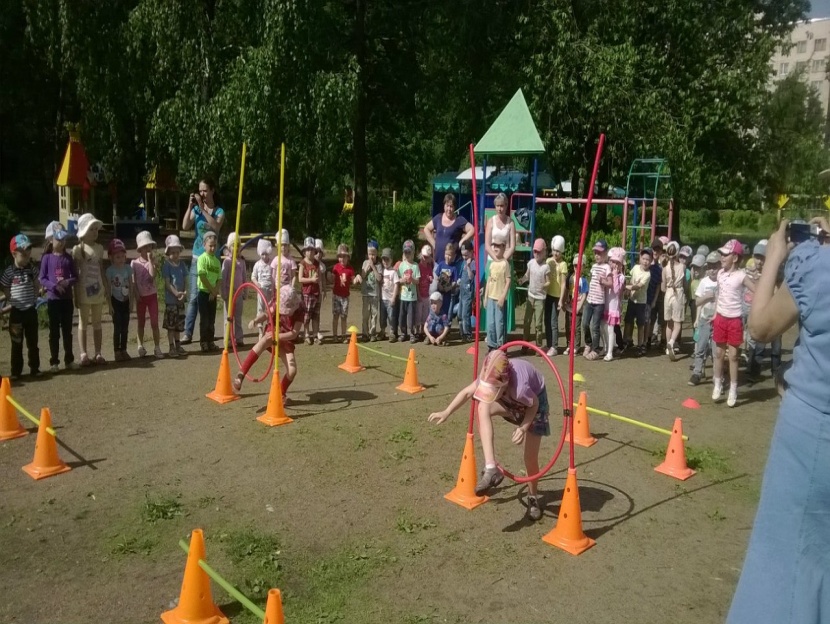 Для чего нужны нам сказки?
Что в них ищет человек?
Может быть, добро и ласку.
Может быть, вчерашний снег.
В сказке радость побеждает,
Сказка учит нас любить.
В сказке звери оживают,
Начинают говорить.
В сказке все бывает честно:
И начало, и конец.
Смелый  принц ведет принцессу
Непременно под венец.
Белоснежка и русалка,
Старый карлик, добрый гном –
Покидать нам сказку жалко,
Как  уютный милый  дом.
Прочитайте сказки детям!
Научите их любить.
Может быть, на этом свете
Станет легче людям жить.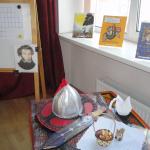 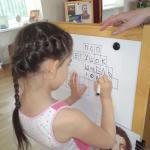 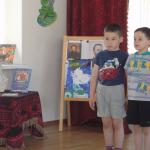 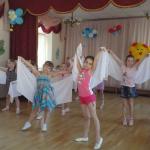 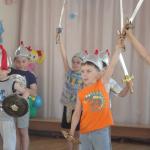 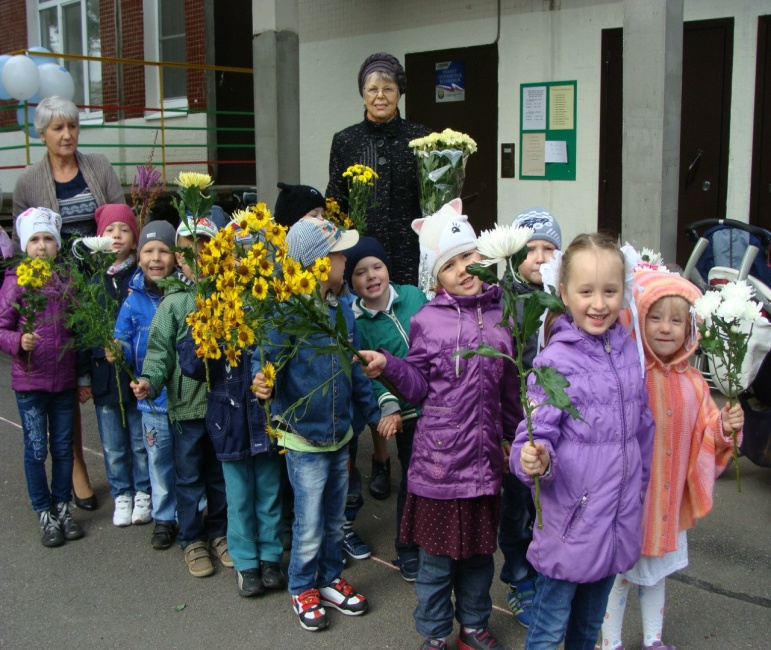 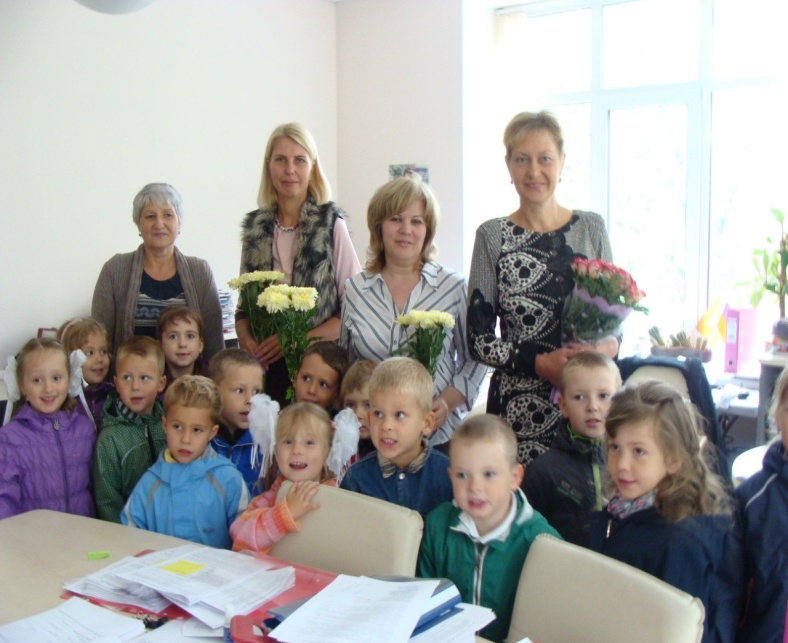 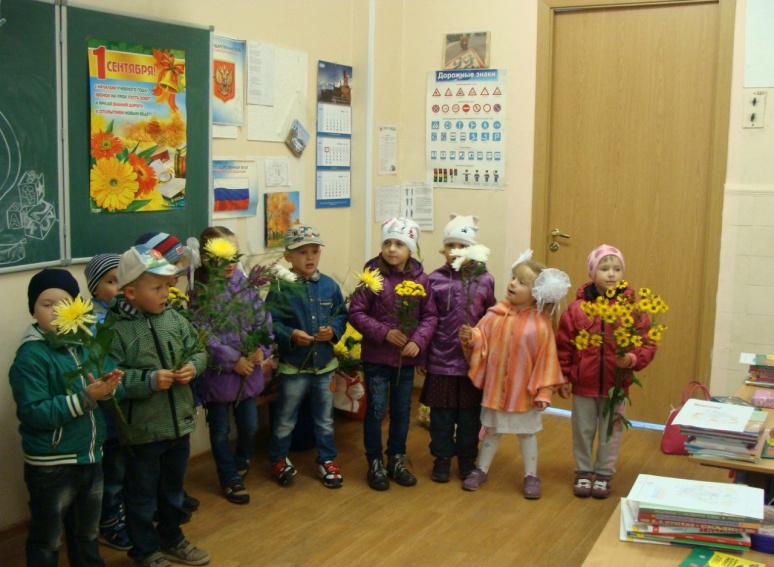 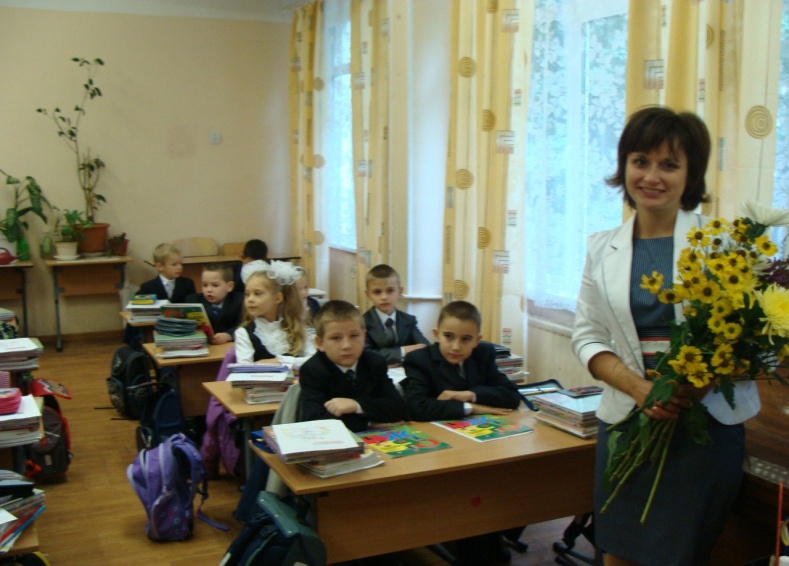 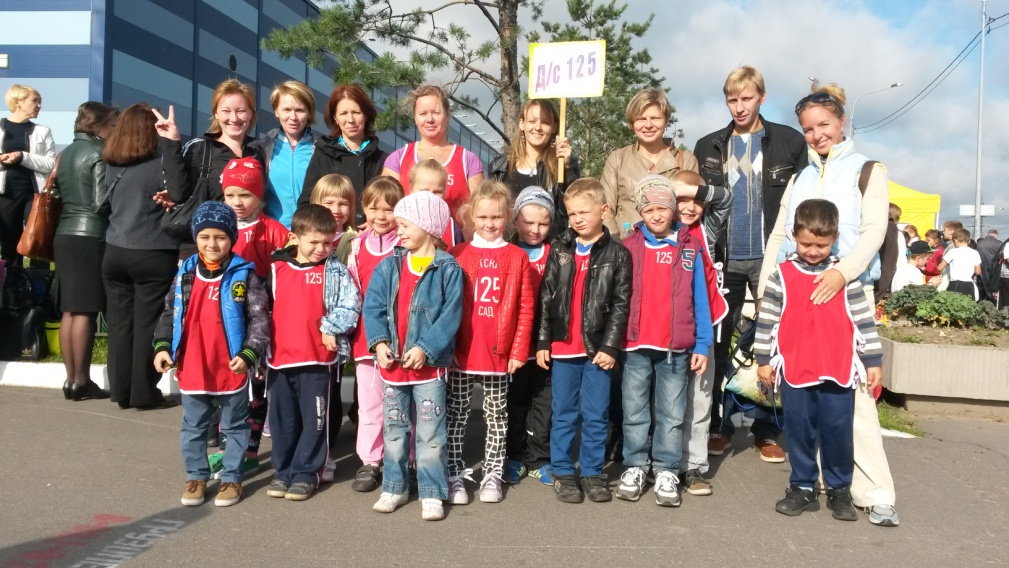 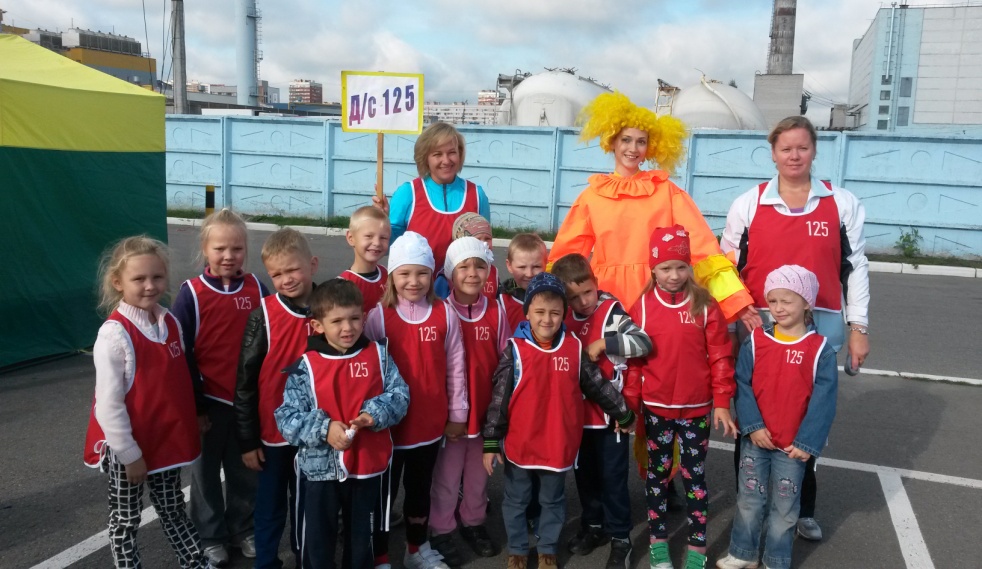 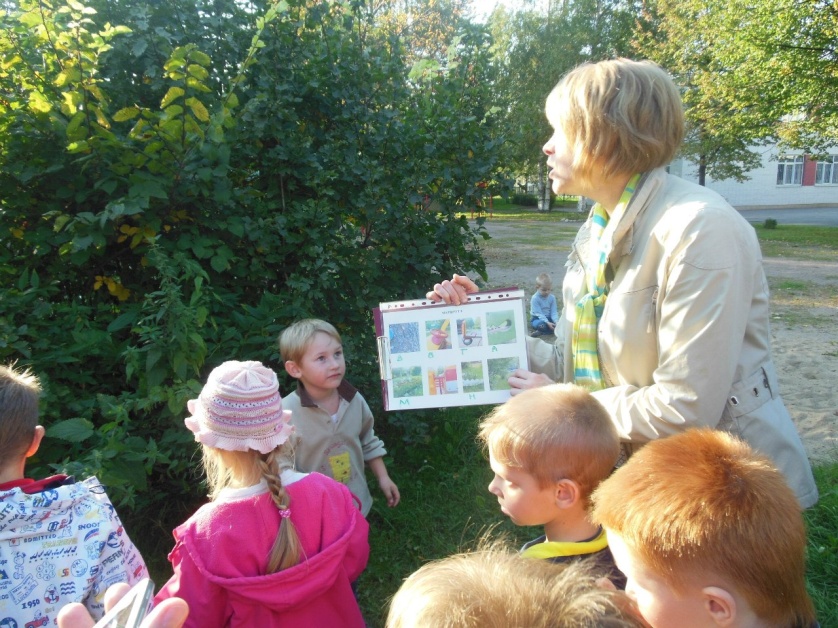 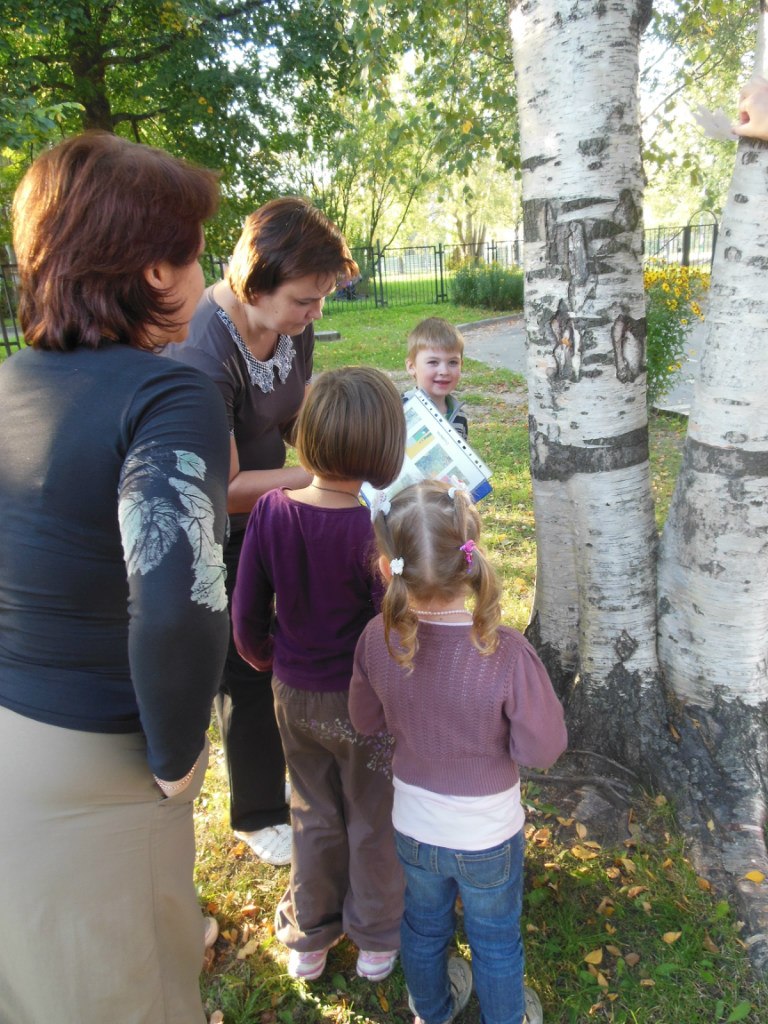 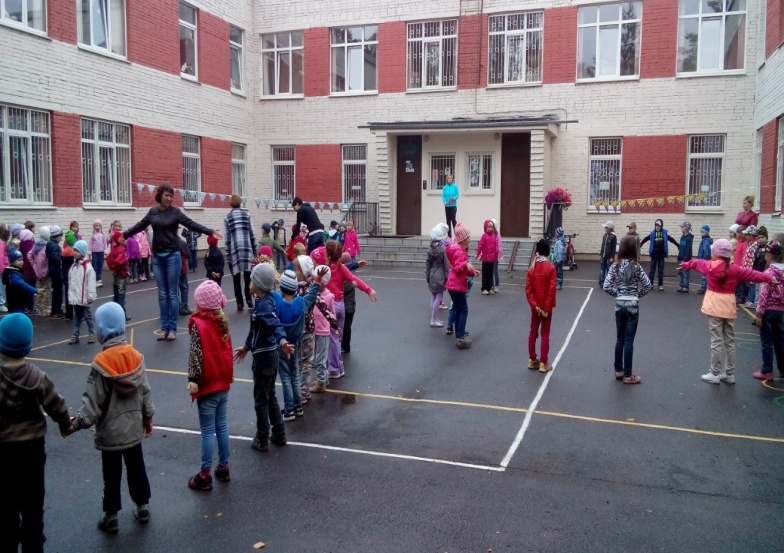 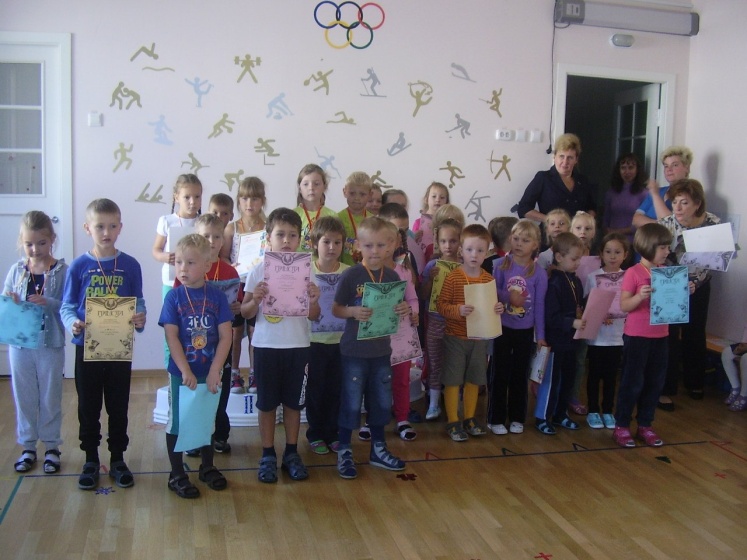 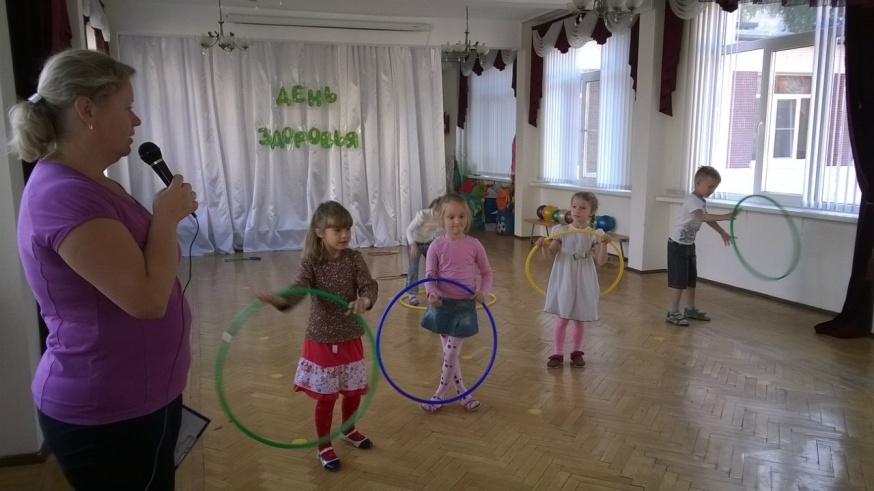 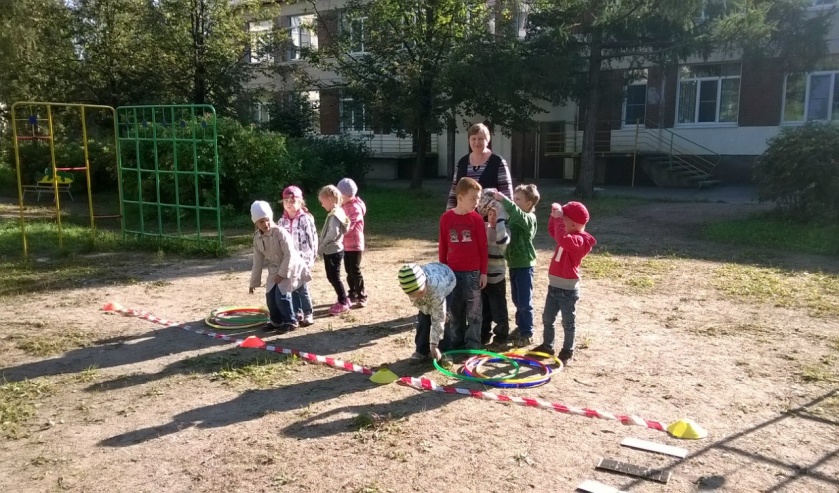 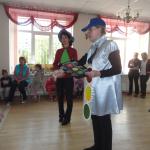 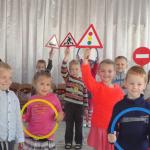 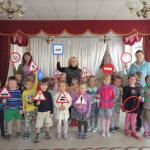 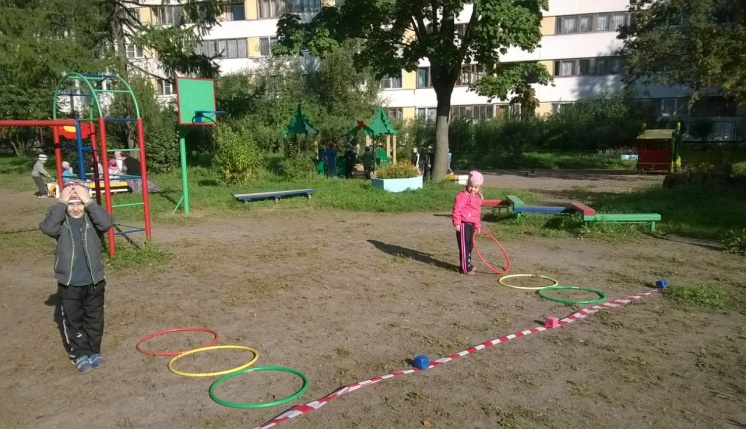 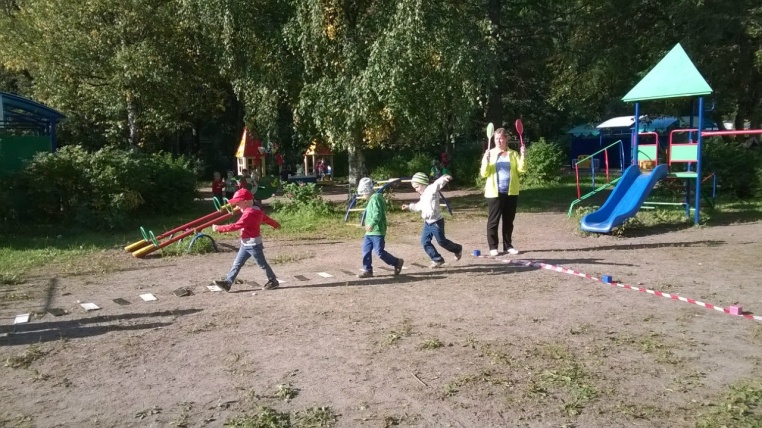 